以下について、考えてまとめてみましょう。・あなたにとって「働く」意義とは何でしょうか。※記載例・生活していくために収入を得る・自分が学んできたことを実現する・社会に貢献する　など・実習医療機関の情報収集を行ってみましょう。Point：実習医療機関の機能や特徴を示す内容を優先して記載しましょう。①実習医療機関の役割　※記載例1.　急性期医療機関2.　土曜、日曜日の診察と24時間体制などの救急医療の提供3.　健診施設と訪問看護ステーションを運営4.　在宅医療サービスの提供　など②実習医療機関の標榜診療科　※記載例内科、小児科、産婦人科、外科、整形外科、放射線科、麻酔科…リハビリ科　など③実習医療機関の設備　※記載例人工透析室、外来化学療法室、内視鏡センター、手術室（6室）、64列マルチスライス型CT、1.5テスラＭＲＩ、マンモグラフィ、デジタル画像処理装置、超音波診断装置　など④実習医療機関の施設基準届出項目　※記載例一般病棟入院基本料　急性期一般入院料1、回復期リハビリテーション病棟入院料３、検体検査管理加算（Ⅰ）（Ⅱ）、画像診断管理加算１、ＣＴ撮影及びＭＲＩ撮影　など⑤周辺の医療機関、介護施設　※記載例1.　在宅介護支援センター2.　訪問看護ステーション3.　特別養護老人ホーム、介護老人保健施設　など次の場面を2人1組になって練習してみましょう。1人は病院の受付スタッフ、もう1人は患者となります。非言語的・言語的メッセージを意識して行ってみましょう。・受付業務を行っていると、初診患者が来院しました。受付スタッフは、患者に声をかけましょう。患者は、初めて来院する方です。受付スタッフに尋ねてみましょう。Point：相手の顔を見て、相手の表情の変化を確認しながら話を進めましょう。※具体例受付  「本日はいかがなさいましたか。」患者  「こちらは初めてなんですが…昨日から体調が悪くて…。」受付  「本日は保険証をお持ちですか。」患者  「はい。持ってきました。お願いします。」受付  「お預かりいたします。」受付  「本日は初めてということですので、こちらの問診表にお名前と症状などを記入してく
ださい。」「お掛けになってご記入ください。記載が終わりましたら、お声がけください。」患者  「はい。」・患者が、受付を終えて、内科の待合室を探しています。患者は、初めて来院したため、内科の待合室の場所をよく知りません。受付スタッフは、患者に声をかけて、内科の待合室へご案内しましょう。
(院内の位置は架空の場所を想定)Point：できるだけ相手の動作を急がせないようにしましょう。※具体例患者　「すみません。内科の診察室の場所を教えてください。」受付　「受付での手続きはお済でしょうか。」患者　「はい、受付の手続きを終えたところです。問診票も記入しました。」受付　「ご案内いたしましょうか。」患者　「一人で大丈夫です。診察室の場所を教えていただけますか。」受付　「承知いたしました。内科の診察室は、この廊下の突きあたりを左に曲がると、すぐ正面にございます。廊下の青いテープを目印にお進みください。」受付　「順番になりましたらお呼びいたしますので、内科の診察室の前でお待ちください。」患者  「はい。わかりました。ありがとうございます。」　・以下のケースについて、受付業務の手順を考えてみましょう。ケース①　新規来院の方の場合（紹介状を持参）※具体例1. 問診票の記載説明 → 2. 紹介状の確認及び受け取り  → 3. 被保険者証を確認 → 4. 診療録の作成（紹介状を添付）→ 5. 診察券の作成 → 6. 診察案内ケース②　再来院であるが、他の科に初めて受診を希望される方の場合※具体例1. 診察券の確認  → 2. 受診希望診療科を確認 → 3. 被保険者証の確認（月初の場合）→ 4. 診療録の取り出し → 5. 診察案内・以下の被保険者証をもとに、診療録の患者基本情報について記入しましょう。診療録（1号用紙）医師と患者のやりとりにおいて、処方箋に関わる留意点を確認しましょう。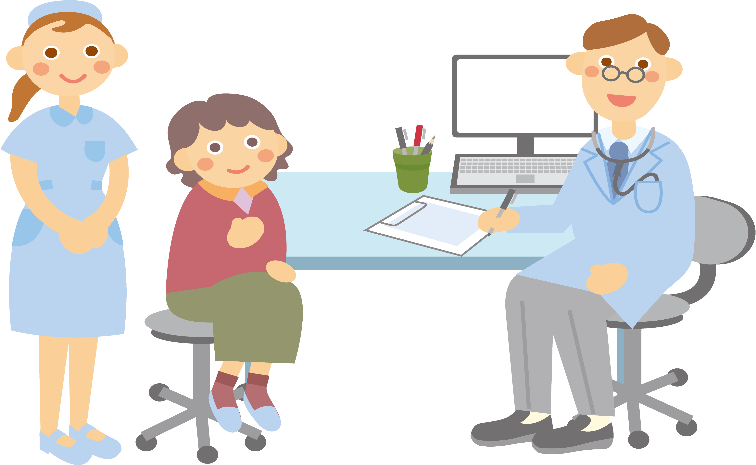 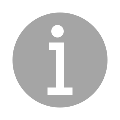 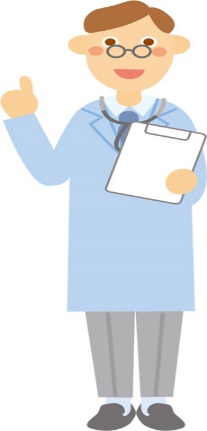 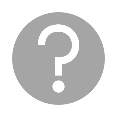 以下の診療録をもとに、3号用紙（診療の点数等）および領収書を作成してみましょう。一般病床100床　薬剤師常勤　2歳の患者　　東京都○○区○○　〇－〇－〇　　〇〇病院　〇〇　〇〇ここで学んだ以下の内容について、さらに出し合ってみましょう。①医療機関で取り扱う諸記録にはどのようなものがあるでしょうか。※具体例1. 各種検査記録2. 手術記録3. 麻酔記録4. 診療情報提供書5. 各種同意書　など②　①で出し合った書類は、どのような場面で、どのような目的で使用されるものでしょうか。※具体例1. 各種検査記録…検査結果を記録し、疾病の診断、治療の決定、患者に説明する目的等で使用2. 手術記録…手術内容等を記載し術前診断と術後診断を比較する3. 麻酔記録…麻酔実施時における患者の状態を安全に管理する目的で記録4. 診療情報提供書…他の医療機関等への紹介目的による診療情報提供または患者のセカンドオピニオンによる他の医療機関等への診療情報提供5. 各種同意書…手術や検査の実施にあたり、患者又はその家族等に対し説明の上、同意を得る目的で使用①患者の個人情報を取り扱うにあたり、注意が必要な場面を具体的に出し合ってみましょう。Point：受付や待合室など、さまざまな場面を想定しましょう。※具体例1.　患者の職場や学校からの電話での問い合わせに答える場面2.　カルテなどの書類を運ぶ場面3.　書類を廃棄する場面②　①で出し合った場面で、どのような点を注意したらよいか出し合ってみましょう。※具体例1.　患者の職場や学校等からの電話での問い合わせに答える場面注）本人の同意なしに個人データを第三者に提供しない。あらかじめ本人の同意を得る。2.　カルテなどの書類を運ぶ場面注）専用のフォルダや封筒に入れるなど、外から見えないように工夫する。3.　書類を廃棄する場面注）シュレッダーにかけるなど、復元できない状態にする。演習１、２のシチュエーションで、患者役と受付スタッフ役を決めて、ロールプレイングをしてみましょう。・新規来院患者への対応【患者】発熱、咳嗽あり、20歳の患者＊注意する点をお互いに出し合ってみましょう。Point：初めて来院した患者の場合には、受付の対応で医療機関の印象を決めてしまうこともあります。早目にお声がけをして、患者の不安感を軽減するための気配りが必要です。＊実際にやり取りをしてみて、気づいた点を出し合ってみましょう。・毎月1回来院患者への対応【患者】糖尿病、40歳の患者、今月初めての来院＊注意する点をお互いに出し合ってみましょう。Point：継続して通院している患者に対しても、事務的に接することなく、「お大事に」「お気をつけて」などの患者の気持ちを和らげる一言を付け加えましょう。明るく和やかな挨拶をすることが大切です。＊実際にやり取りをしてみて、気づいた点を出し合ってみましょう。演　習　●●●●●●●●●●●●●●●●●●●●●●●●●●●●●●●●●●●●●●●●演習１●●演習２●演　習　●●●●●●●●●●●●●●●●●●●●●●●●●●●●●●●●●●●●●●●●演習１●●演習２●演　習　●●●●●●●●●●●●●●●●●●●●●●●●●●●●●●●●●●●●●●●●演習１●●演習2●公費負担者番号公費負担者番号保険者番号保険者番号保険者番号０１１３００１２０１１３００１２公費受給者番号公費受給者番号記号・番号記号・番号記号・番号１２３４５６７８・９１０１２３４５６７８・９１０受　診　者フリガナ患者　氏名患者　氏名患者　氏名患者　氏名患者　氏名患者　氏名患者　氏名患者　氏名患者　氏名患者　氏名男有効期限有効期限有効期限受　診　者氏　名患者　氏名患者　氏名患者　氏名患者　氏名患者　氏名患者　氏名患者　氏名患者　氏名患者　氏名患者　氏名男資格取得日資格取得日資格取得日受　診　者生年月日平成17年11月5日平成17年11月5日平成17年11月5日平成17年11月5日平成17年11月5日平成17年11月5日平成17年11月5日平成17年11月5日平成17年11月5日平成17年11月5日平成17年11月5日事業所所在地所在地品川区○-○-○受　診　者生年月日平成17年11月5日平成17年11月5日平成17年11月5日平成17年11月5日平成17年11月5日平成17年11月5日平成17年11月5日平成17年11月5日平成17年11月5日平成17年11月5日平成17年11月5日事業所名称名称株式会社　△△△受　診　者住　所（省略）（省略）（省略）（省略）（省略）（省略）（省略）（省略）（省略）（省略）（省略）保険者所在地所在地中野区　□-□-□受　診　者被保険者氏名患者　太郎患者　太郎患者　太郎患者　太郎患者　太郎続柄続柄続柄家族家族家族保険者名称名称全国健康保険協会受　診　者被保険者氏名患者　太郎患者　太郎患者　太郎患者　太郎患者　太郎続柄続柄続柄家族家族家族保険者電話番号電話番号（省略）演　習　●●●●●●●●●●●●●●●●●●●●●●●●●●●●●●●●●●●●●●●●演習1●演　習　●●●●●●●●●●●●●●●●●●●●●●●●●●●●●●●●●●●●●●●●演習１●2018年8月13日　9:00　小児科　医師2018年8月13日　9:00　小児科　医師【バイタル】【S.主訴】顔面に赤いぶつぶつ【O.所見】【A.評価】突発性発疹症と診断【P.計画】投薬治療●「再診」　再診料乳幼児加算（再診）●「内服」L－ケフレックス小児用顆粒200㎎　2.5ｇ（1g＝70.10円）ペリアクチンシロップ0.04％　3ｍL（1ｍL=1.65円）アスベリンシロップ0.5％　3ｍL（1ｍL=1.70円）分2　朝・夕　食後　2日分●「医学管理」　薬剤情報提供料手帳記載加算月日月日1112131420304050607080合計点数負担金81316213100275550領収書患者番号D17-1請求期間（入院の場合）領収書氏名3歳未満ダミー　　　様受診科入・外領収書No.発行日費用区分負担割合本・家区分小児科外来1　　H30年　8　月13　日社保2割家族保険初・再診料入院料等医学管理等在宅医療検査画像診断投薬保険16213100保険注射リハビリテーション精神科専門療法処置手術麻酔放射線治療保険保険病理診断診断群分類食事療養生活療養保険外負担評価・選定療養その他保険円円保険外負担保険食事・生活保険外負担合計2,750円円円負担額550円円円領収額合計550　円550　円550　円領収印演　習　●●●●●●●●●●●●●●●●●●●●●●●●●●●●●●●●●●●●●●●●演習１●●演習２●演　習　●●●●●●●●●●●●●●●●●●●●●●●●●●●●●●●●●●●●●●●●演習１●●演習２●